Robert Smith 5th Grade Teacher[Today’s Date][341 Company Address]
[Company City, State xxxxx]
[(xxx) xxx-xxxx]
[hiring.manager@gmail.com]Dear [Mr./Mrs./Ms.] [Hiring Manager’s Name],I am writing to apply for the opening of 5th Grade Teacher at your reputed institution. I believe having relevant qualification and 5 years of experience in this field makes me a perfect fit for this job.[XXX School] is a well-known institution in the city that focuses on the all-round development of its students. Apart from having the modern infrastructure and being technically adequate, [XXX School] is known to have the best-in-class teaching staff and I would be glad to add to your valuable assets. I strongly believe that each student is unique and I use innovative teaching techniques to cater to the individual needs of students. The rich experience and vast exposure I have received during these years have made me skilled and polished for this job. Currently, at [YYY School], I am tasked with the following responsibilities:Teaching a class of 5th graders.Preparing lesson plans and educational resources.Tracking the progress of students.Conducting regular Parent-Teacher Meetings and informing them about the progress of their wards.Coaching students for various scholarships, contests, and competitions.Led a group of teachers and students in organizing the 'World Environment Day' function.I have won significant prestigious awards including the Best Teacher for two straight years. I am also proficient with computers and can use them to create educational resources for students. I am of the firm opinion that I can be a valuable resource to your institution and it would be a pleasure to discuss the job in detail. I am looking forward to hearing from you soon. Thank you for your time.Sincerely,[Your Name]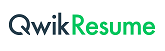   © This Free Cover Letter is the copyright of Qwikresume.com. Usage Guidelines